FICHA DE INSCRIPCIÓNASOCIADANombre y Apellidos: 	                                                              Fecha de nacimiento: 	Colegio: 	Curso: Domicilio:  	Nombre del padre: 	  móvil: 	Nombre de la madre:  	 móvil: 	E-mail de contacto: 	DATOS BANCARIOSNombre del Banco: 	Nº C/C:      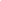 Titular de la cuenta: 	Autorizo a mi hija para que se inscriba en el Club Portalegre y participe en las actividades que se organicen para las asociadas, así como a ceder las imágenes que se puedan generar en el transcurso de las actividades para ser utilizadas en folletos o carteles promocionales.               Badajoz, a              de            _______     de 20 	Firma: “En cumplimiento de lo previsto en la Ley Orgánica 15/1999, de 13 de diciembre, de Protección de Datos de Carácter Personal y su normativa de desarrollo, le informamos de que los datos que nos facilita por medio del presente formulario, serán incorporados a un fichero titularidad del Club Portalegre y utilizados para los fines para los que fueron facilitados”.Para formalizar la inscripción se cumplimentará el impreso de solicitud y la orden bancaria para el pago de las cuotas.Cuando una niña se asocia, lo hace por el plazo mínimo de un año (12 meses).Para solicitar la baja como asociada es preciso escribir una carta a la Dirección del Club o comunicarlo por E-Mail o verbalmente, con un mes de antelación. A todas las asociadas se les presupone la continuidad si sus padres o el Club no disponen lo contrario.PRECIOS Y FORMA DE PAGOMatrícula: 35 €Cuota mensual ordinaria: 1ª hija que se asocia: 28 € 2ª hija: 18 €3ª hija y sucesivas: 13 €El pago de la matrícula se hará en las condiciones que se hayan acordado al formalizar la inscripción.El pago de las cuotas mensuales se hará exclusivamente mediante domiciliación bancaria.Las no asociadas podrán acudir a las actividades extraordinarias pagando el importe de la actividad.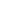 